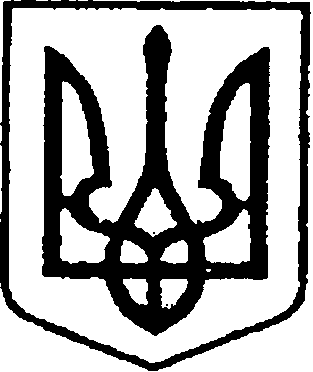 УКРАЇНАЧЕРНІГІВСЬКА ОБЛАСТЬН І Ж И Н С Ь К А    М І С Ь К А    Р А Д АВ И К О Н А В Ч И Й    К О М І Т Е ТР І Ш Е Н Н ЯВід «29» грудня 2022 р.	                      	м. Ніжин	                   №477   Про розміщення тимчасовихспоруд у м. Ніжині    	Відповідно до ст.ст. 30, 52, 53, 59, 73 Закону України «Про місцеве самоврядування в Україні», Законів України «Про благоустрій населених пунктів», «Про регулювання містобудівної діяльності», Постанови Кабінету Міністрів України від 15 червня 2006 р. № 833 «Про затвердження Порядку провадження торговельної діяльності та правил торговельного обслуговування на ринку споживчих товарів» Наказу Міністерства регіонального розвитку, будівництва та житлово-комунального господарства України від 21 жовтня 2011р. № 244 «Про затвердження Порядку розміщення тимчасових споруд для провадження підприємницької діяльності», «Порядку здійснення роздрібної торгівлі через дрібнороздрібну торговельну мережу шляхом використання автомагазинів, автокафе, авторозвозок, автоцистерн», затвердженого рішенням Ніжинської міської ради від 18.08.2015 року № 17-70/2015, зі змінами та доповненнями, розглянувши заяви фізичних осіб-підприємців, юридичних осіб  та узгоджені із відповідними службами матеріали щодо розміщення тимчасових споруд (протокол засідання комісії з погодження розміщення тимчасових споруд та засобів пересувної дрібно-роздрібної торговельної мережі на об’єктах благоустрою), виконавчий комітет Ніжинської міської ради вирішив:     1. Затвердити висновки (рекомендації) комісії викладені у протоколі засідання комісії з погодження розміщення тимчасових споруд та засобів пересувної дрібнороздрібної торговельної мережі на об’єктах благоустрою від         14.12.2022 року та схему розміщення від 24.05.2022 року щодо розміщення фізичній особі-підприємцю Рощину Ігорю Володимировичу тимчасової споруди для провадження підприємницької діяльності (всесезонного майданчика) загальною площею 24,8 кв.м. за адресою: м. Ніжин, вул. Шевченка, біля буд. 2 терміном з 01 грудня 2022 року до 31 березня 2023 року. Встановити коефіцієнт цільового використання об’єкту благоустрою на рівні 0,05.     1.2. Фізичній особі-підприємцю Рощину Ігорю Володимировичу у 3-денний термін з дня прийняття даного рішення укласти з уповноваженим органом – комунальним підприємством «Оренда комунального майна» договір щодо пайової участі в утриманні об’єкта благоустрою.      У разі не укладання договору щодо пайової участі в утриманні об’єкта благоустрою, п. 1 даного рішення втрачає чинність.     2. Затвердити висновки (рекомендації) комісії викладені у протоколі засідання комісії з погодження розміщення тимчасових споруд та засобів пересувної дрібнороздрібної торговельної мережі на об’єктах благоустрою від     14.12.2022 року та схему розміщення від 15.06.2022 року щодо розміщення товариству з обмеженою відповідальність «Міленіум-1» тимчасової споруди для провадження підприємницької діяльності (всесезонного майданчика), загальною площею 20,0 кв.м. за адресою: м. Ніжин, вул. Батюка, 1 терміном з 01.12.2022 року до 31.03.2023 року. Встановити коефіцієнт цільового використання об’єкту благоустрою  на рівні 0,067.     2.1. Товариству з обмеженою відповідальність «Міленіум-1» у 3-денний термін з дня прийняття даного рішення укласти з уповноваженим органом – КП «Оренда комунального майна» договір щодо пайової участі в утриманні об’єкта благоустрою. У разі не укладання договору щодо пайової участі в утриманні об’єкта благоустрою, п. 2 даного рішення втрачає чинність.     3. Затвердити висновки (рекомендації) комісії викладені у протоколі засідання комісії з погодження розміщення тимчасових споруд та засобів пересувної дрібнороздрібної торговельної мережі на об’єктах благоустрою від          14.12.2022 року та розірвати достроково за згодою сторін договір щодо пайової участі в утриманні об’єкта благоустрою № 21 від 28.09.2022 року укладений з фізичною особою-підприємцем Мовсесяном Гором Багратовичем на розміщення тимчасової споруди для провадження підприємницької діяльності (літнього майданчика) загальною площею 18,0 кв.м. за адресою: м. Ніжин, вул. Прилуцька, біля буд. 96А (поряд з павільйоном) з 01.12.2022 року.     3.1. Фізичній особі-підприємцю Мовсесяну Гору Багратовичу у 3 - денний термін з дня прийняття даного рішення підписати з уповноваженим органом – КП «Оренда комунального майна» угоду на припинення договору щодо пайової участі в утриманні об’єкта благоустрою.      4. Затвердити висновки (рекомендації) комісії викладені у протоколі засідання комісії з погодження розміщення тимчасових споруд та засобів пересувної дрібнороздрібної торговельної мережі на об’єктах благоустрою від          14.11.2022 року та розірвати достроково за згодою сторін договір щодо пайової участі в утриманні об’єкта благоустрою № 10 від 01.10.2022 року укладений з фізичною особою-підприємцем Борзенком Владиславом Володимировичем на розміщення тимчасової споруди для провадження підприємницької діяльності (павільйон для надання послуг) загальною площею 35,0 кв.м. за адресою: м. Ніжин, вул. Шевченка, 118.     4.1. Фізичній особі-підприємцю Борзенку Владиславу Володимировичу у 3 - денний термін з дня прийняття даного рішення підписати з уповноваженим органом – КП «Оренда комунального майна» угоду на припинення договору щодо пайової участі в утриманні об’єкта благоустрою.      5. Затвердити висновки (рекомендації) комісії викладені у протоколі засідання комісії з погодження розміщення тимчасових споруд та засобів пересувної дрібнороздрібної торговельної мережі на об’єктах благоустрою від          18.10.2022 року та розірвати достроково за згодою сторін договір щодо пайової участі в утриманні об’єкта благоустрою № 84 від 08.07.2021 року укладений з фізичною особою-підприємцем Переднім Дмитром Івановичем на розміщення тимчасової споруди для провадження підприємницької діяльності (кіоск для торгівлі) загальною площею 6,6 кв.м. за адресою: м. Ніжин, вул. Шевченка, біля зупинки «Синяківська».     5.1. Фізичній особі-підприємцю Передньому Дмитру Івановичу у 3 - денний термін з дня прийняття даного рішення підписати з уповноваженим органом – КП «Оренда комунального майна» угоду на припинення договору щодо пайової участі в утриманні об’єкта благоустрою.      6. Затвердити висновки (рекомендації) комісії викладені у протоколі засідання комісії з погодження розміщення тимчасових споруд та засобів пересувної дрібнороздрібної торговельної мережі на об’єктах благоустрою від          18.10.2022 року та розірвати достроково за згодою сторін договір щодо пайової участі в утриманні об’єкта благоустрою № 109 від 11.04.2022 року укладений з фізичною особою-підприємцем Загнієм Володимиром Івановичем на розміщення тимчасової споруди для провадження підприємницької діяльності (кіоск для торгівлі) загальною площею 14,6 кв.м. за адресою: м. Ніжин, вул. Академіка Амосова, 12-Д.     6.1. Фізичній особі-підприємцю Загнію Володимиру Івановичу у 3 - денний термін з дня прийняття даного рішення підписати з уповноваженим органом – КП «Оренда комунального майна» угоду на припинення договору щодо пайової участі в утриманні об’єкта благоустрою.      7. Затвердити висновки (рекомендації) комісії викладені у протоколі засідання комісії з погодження розміщення тимчасових споруд та засобів пересувної дрібнороздрібної торговельної мережі на об’єктах благоустрою від         14.12.2022 року та паспорт прив’язки реєстраційний №10-29/25 щодо розміщення фізичній особі-підприємцю Коту Сергію Васильовичу тимчасової споруди для провадження підприємницької діяльності (кіоск для торгівлі) загальною площею 12,6 кв.м. за адресою: м. Ніжин, вул. Об’їжджа, біля буд. 117, терміном на 3 роки, але не більше ніж до моменту початку реконструкції вул. Об’їжджа за місцем розташування об’єкта благоустрою.     7.1. Фізичній особі-підприємцю Коту Сергію Васильовичу у 3-денний термін з дня прийняття даного рішення укласти з уповноваженим органом – КП «Оренда комунального майна» договір щодо пайової участі в утриманні об’єкта благоустрою.      У разі не укладання договору щодо пайової участі в утриманні об’єкта благоустрою, п. 7 даного рішення втрачає чинність.     8. Затвердити висновки (рекомендації) комісії викладені у протоколі засідання комісії з погодження розміщення тимчасових споруд та засобів пересувної дрібнороздрібної торговельної мережі на об’єктах благоустрою від         14.12.2022 року та паспорт прив’язки реєстраційний №10-29/26 щодо розміщення фізичній особі-підприємцю Балаянц Олені Анатоліївні тимчасової споруди для провадження підприємницької діяльності (павільйон для торгівлі) загальною площею 34,96 кв.м. за адресою: м. Ніжин, вул. Шевченка, біля буд. 118, терміном до 01.04.2023 року, але не більше ніж до моменту початку реконструкції вул. Шевченка, за місцем розташування об’єкта благоустрою.     8.1. Фізичній особі-підприємцю Балаянц Олені Анатоліївні у 3-денний термін з дня прийняття даного рішення укласти з уповноваженим органом – КП «Оренда комунального майна» договір щодо пайової участі в утриманні об’єкта благоустрою.      У разі не укладання договору щодо пайової участі в утриманні об’єкта благоустрою, п. 8 даного рішення втрачає чинність.     9. Затвердити висновки (рекомендації) комісії викладені у протоколі засідання комісії з погодження розміщення тимчасових споруд та засобів пересувної дрібнороздрібної торговельної мережі на об’єктах благоустрою від 28.11.2022 року та паспорт прив’язки реєстраційний №10-29/29 щодо розміщення фізичній особі-підприємцю Білим Альоні Володимирівні тимчасової споруди для провадження підприємницької діяльності (кіоск для торгівлі) загальною площею 6,6 кв.м. за адресою: м. Ніжин, вул. Шевченка, біля буд. 26 терміном на 3 роки, але не більше ніж до моменту початку реконструкції вул. Шевченка, за місцем розташування об’єкта благоустрою.     9.1. Фізичній особі-підприємцю Білим Альоні Володимирівні у 3-денний термін з дня прийняття даного рішення укласти з уповноваженим органом – комунальним підприємством «Оренда комунального майна» договір щодо пайової участі в утриманні об’єкта благоустрою.      У разі не укладання договору щодо пайової участі в утриманні об’єкта благоустрою, п. 9 даного рішення втрачає чинність.     10. Затвердити висновки (рекомендації) комісії викладені у протоколі засідання комісії з погодження розміщення тимчасових споруд та засобів пересувної дрібнороздрібної торговельної мережі на об’єктах благоустрою від 14.12.2022 року та паспорт прив’язки реєстраційний №10-29/28 щодо розміщення фізичній особі-підприємцю Іценку Анатолію Григоровичу тимчасової споруди для провадження підприємницької діяльності (павільйон для торгівлі) загальною площею 28,8 кв.м. за адресою: м. Ніжин, вул. Станіслава Прощенка, 3Б/4 терміном на 3 роки, але не більше ніж до моменту початку реконструкції вул. Станіслава Прощенка, за місцем розташування об’єкта благоустрою.     10.1. Фізичній особі-підприємцю Іценку Анатолію Григоровичу у 3-денний термін з дня прийняття даного рішення укласти з уповноваженим органом – комунальним підприємством «Оренда комунального майна» договір щодо пайової участі в утриманні об’єкта благоустрою.      У разі не укладання договору щодо пайової участі в утриманні об’єкта благоустрою, п. 10 даного рішення втрачає чинність.     11. Затвердити висновки (рекомендації) комісії викладені у протоколі засідання комісії з погодження розміщення тимчасових споруд та засобів пересувної дрібнороздрібної торговельної мережі на об’єктах благоустрою від14.12.2022 року та паспорт прив’язки реєстраційний №10-29/27 щодо розміщення фізичній особі-підприємцю Іценку Анатолію Григоровичу тимчасової споруди для провадження підприємницької діяльності (павільйон для торгівлі) загальною площею 18,3 кв.м. за адресою: м. Ніжин, вул. Станіслава Прощенка, 3Б/5 терміном на 3 роки, але не більше ніж до моменту початку реконструкції вул. Станіслава Прощенка, за місцем розташування об’єкта благоустрою.     11.1. Фізичній особі-підприємцю Іценку Анатолію Григоровичу у 3-денний термін з дня прийняття даного рішення укласти з уповноваженим органом – комунальним підприємством «Оренда комунального майна» договір щодо пайової участі в утриманні об’єкта благоустрою.      У разі не укладання договору щодо пайової участі в утриманні об’єкта благоустрою, п. 11 даного рішення втрачає чинність.     12. Комунальному підприємству «Оренда комунального майна» здійснювати контроль за дотриманням заявником  вимог «Порядку здійснення роздрібної торгівлі через дрібнороздрібну торговельну мережу шляхом використання автомагазинів, автокафе, авторозвозок, автоцистерн».     13. Директору КП «Оренда комунального майна» Шумейко О.М. забезпечити оприлюднення даного рішення на сайті Ніжинської міської ради протягом п’яти робочих днів з дня його прийняття.     14. Контроль за виконанням рішення покласти на першого заступника міського голови з питань діяльності виконавчих органів ради Вовченка Ф.І.Головуючий на засіданні виконавчогокомітету Ніжинської міської ради	перший заступник міського голови з питаньдіяльності виконавчих органів ради	         		          Федір ВОВЧЕНКО